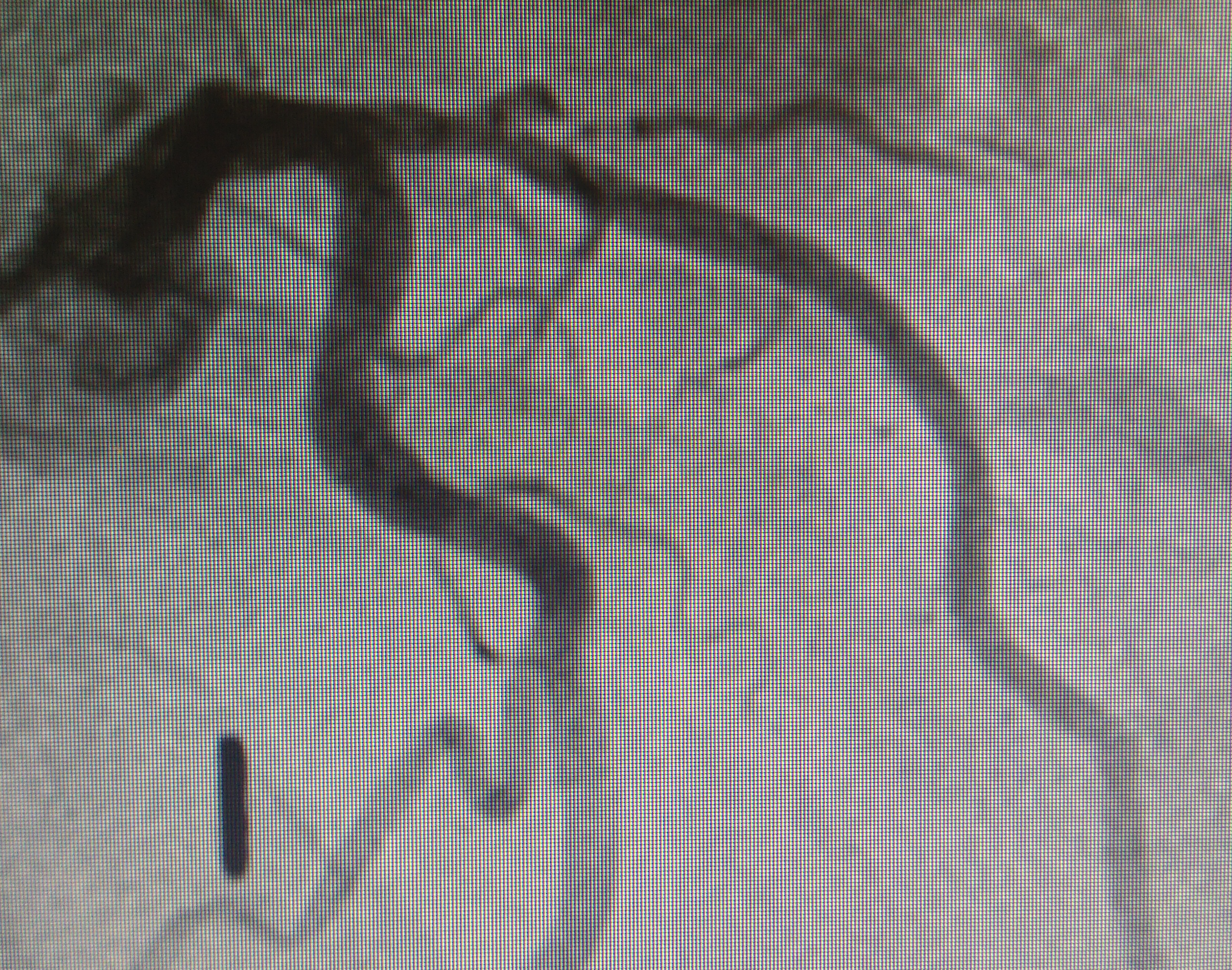            Figura 6: Coronariografía caso 4 